I.- Match the word (1-8) with the corresponding synonym (a-h) (Unir las palabras (1-8) con el sinónimo que corresponda (a-h)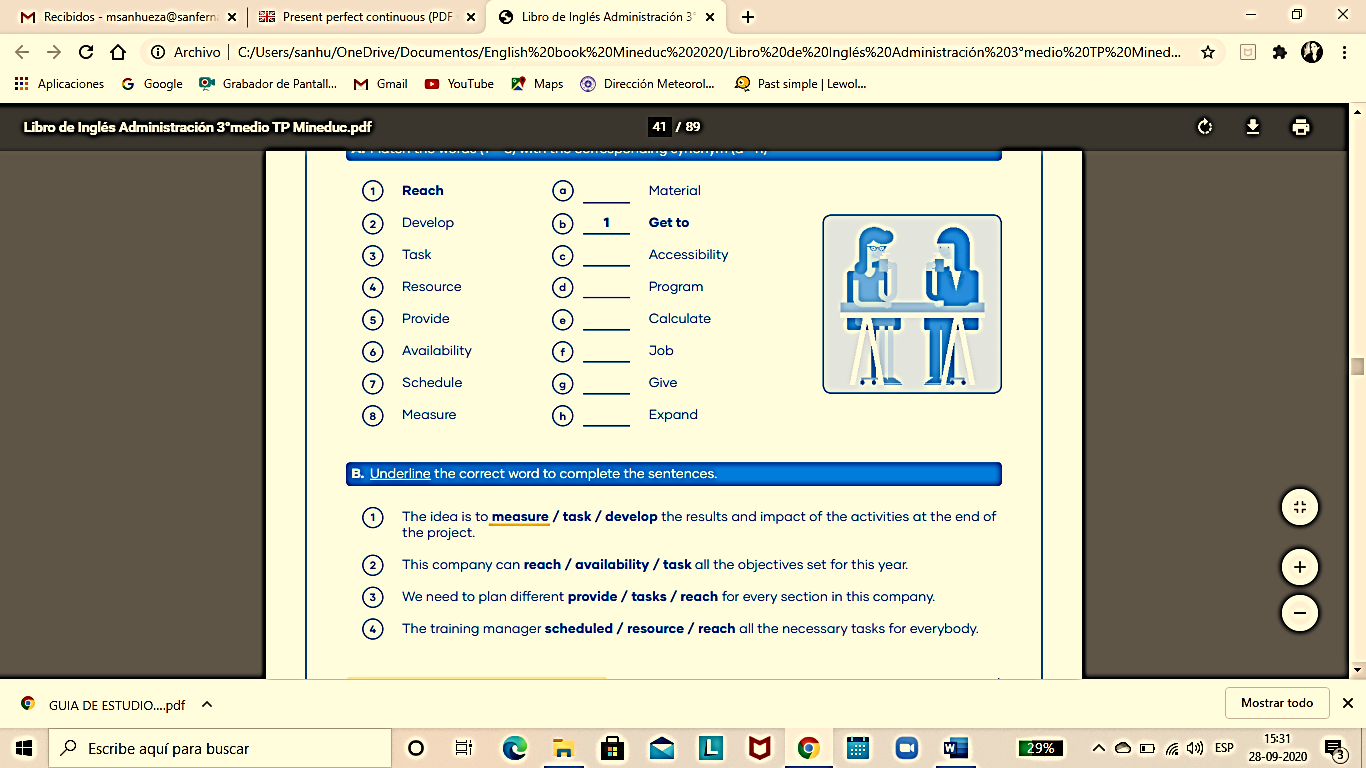 II.- Underline the correct word to complete the sentences. (Subraye la palabra correcta para cada oración) Asignatura: English (2° Semestre)Guía Nº2 mes de OctubreTítulo de la Guía: “VOCABULARY”Título de la Guía: “VOCABULARY”Objetivo de Aprendizaje (OA):     OA4    Comprender con fluidez textos escritos breves y claros en situaciones comunicativas que involucren otras visiones de mundo y la propia, con el fin de interactuar y tomar conciencia de su propia identidad.Objetivo de Aprendizaje (OA):     OA4    Comprender con fluidez textos escritos breves y claros en situaciones comunicativas que involucren otras visiones de mundo y la propia, con el fin de interactuar y tomar conciencia de su propia identidad.Nombre Docente: María Teresa Sanhueza C.Nombre Docente: María Teresa Sanhueza C.Nombre Estudiante:Curso: 3° Medio F T.P.¿Dudas? ¿Consultas? Me pueden enviar un e-mail a msanhueza@sanfernandocollege.cl de Lunes a Viernes de 9:00 a 18:00 hrs. y yo aclararé sus dudas. Qq@@@@@@qqdfggooooLES RECUERDO QUE PARA LA EVALUACIÓN DE OCTUBRE TENDRÁN QUE DESARROLLAR ACTIVITIES DE VOCABULARIO ASI QUE ES NECESARIO QUE LEAN Y ESTUDIEN ESTA GUÍA Y LA ANTERIOR.